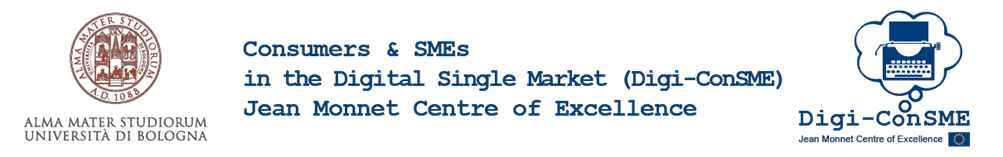 presentsThe Short Course investigates the European public regulation of Small and Medium-sized enterprises in relation to new ICT technologies and funding channels. ProgrammeOpening Remarks:Prof.ssa Maria Alessandra Stefanelli, Full Professor of Economics Law, University of Bologna, Supervisor of the Short Course of the Jean Monnet Centre of ExcellenceDott.ssa Elisabetta Pistocchi, Director of Formart, Professional Training Company of Confartigianato Imprese Emilia-RomagnaProf. Federico Ferretti, Associate Professor of Economics Law, University of Bologna, Director of the Jean Monnet Centre of Excellence Prof. Nicola Soldati, Associate Professor of Economics Law, University of Bologna, Coordinator of the Short Courses of the Jean Monnet Centre of ExcellenceSpeakers:Prof. Paolo Borghi, Full Professor of Agri-food Law, University of Ferrara: No Country for New Food (nor for New Food Businesses)Avv. Stefano Fratta, Privacy Policy Director EMEA Facebook: Privacy Regulations and new technologiesDott.ssa Valentina Corbetta, Strategist and Communications Director - QUAAB: Where are you going? - Consumers and SMEs in the Digital Single MarketProf. Giuliano Lemme, Full Professor of Economics Law, University of Modena and Reggio Emilia: Crowdfunding and innovative finance for SME’sProf. Riccardo De Caria, Assistant Professor of Comparative Public Law, University of Torino: SMEs and blockchain technologies: the role of the law in moving "from buzz to bucks"Prof. Enrico Santarelli, Full Professor of Economic Policy, University of Bologna: AI and Robots: Towards a New Techno-Economic ParadigmAbout Digi-ConSME“Consumers and SMEs in the Digital Single Market (Digi-ConSME)” is the name of the newly established Jean Monnet Centre of Excellence that has been awarded by the European Commission to the Department of Sociology and Economic Law of the University of Bologna. A Jean Monnet Centre of Excellence is a focal point of competence and knowledge on European Union studies. It is awarded to outstanding research groups that have a visible societal impact and do pioneering research at international level. Register here https://eventi.unibo.it/jm-short-courses/seminario-n-4-smes-and-digital-technologies-in-eu-regulations If you have any question regarding the Short Course, please feel free to contact:Dott.ssa Beatrice Bertarini (beatrice.bertarini2@unibo.it)Visit our website: https://site.unibo.it/digi-consme/enKind regards, Digi-ConSMEProf.sa Maria Alessandra Stefanelli 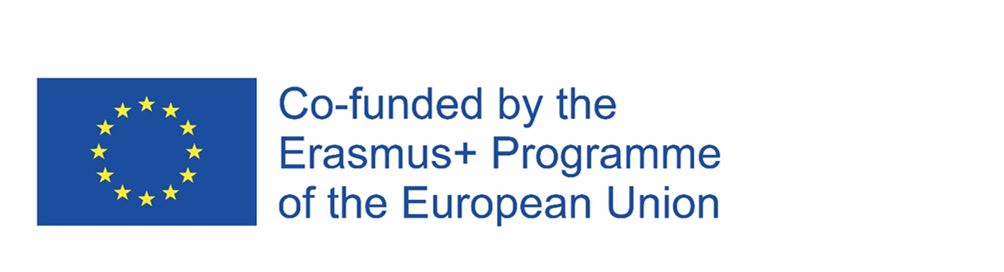 